Проект «Азбука. Книжка-малышка»Цель: Запомнить написание и название букв русского алфавита.Алгоритм выполнения1.Вспомни, сколько букв в русском алфавите. Столько будет страниц в книжке.2.Прибавь 1 титульную страницу (для подписи названия и автора).3.Подумай, как будет выглядеть твоя книжка (альбом, тетрадь, половинка тетради или по-другому).4.Подготовь все необходимое для работы: основу для книжки, канцелярские принадлежности, справочные материалы, журналы, из которых ты будешь вырезать картинки или срисовывать.5.На каждом развороте твоей будущей книжки простым карандашом подпиши буквы в алфавитном порядке.6.Перепроверь вместе с взрослым.7.Подбирай на каждую букву загадку, картинку (или несколько), а также 10 слов, в которых эта буква стоит в разных позициях. Выделяй букву другим цветом. 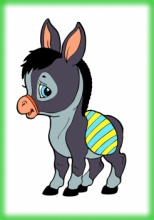 Например, буква «О». По тропинке, через мостик
Груз тяжелый тянет …. (ослик)Озеро, полёт, кольцо, моря, корабль, самолёт, Полина, Олег, Москва, Новосибирск.8.Подумай, как расположить весь материал по данной букве на одном развороте. Сделай набросок простым карандашом. 9.Перепроверь вместе с взрослым.10.Если тебе нравится, как получается, оформи страницу окончательно.11.Оформляй каждый день по 3 буквы.12.Теперь оформи титульный лист (первую страницу). По центру крупным шрифтом подпиши название «АЗБУКА. КНИЖКА-МАЛЫШКА.» Ниже подпиши: Автор-составитель (укажи свою фамилию, имя, класс). Можешь подписать, кто тебе помогал выполнять этот проект.13.Полюбуйся на свою работу. Положи книжку в темное чистое место. В сентябре ты обязательно покажешь ее ребятам и расскажешь, как выполнялся этот проект.Желаю успехов! 